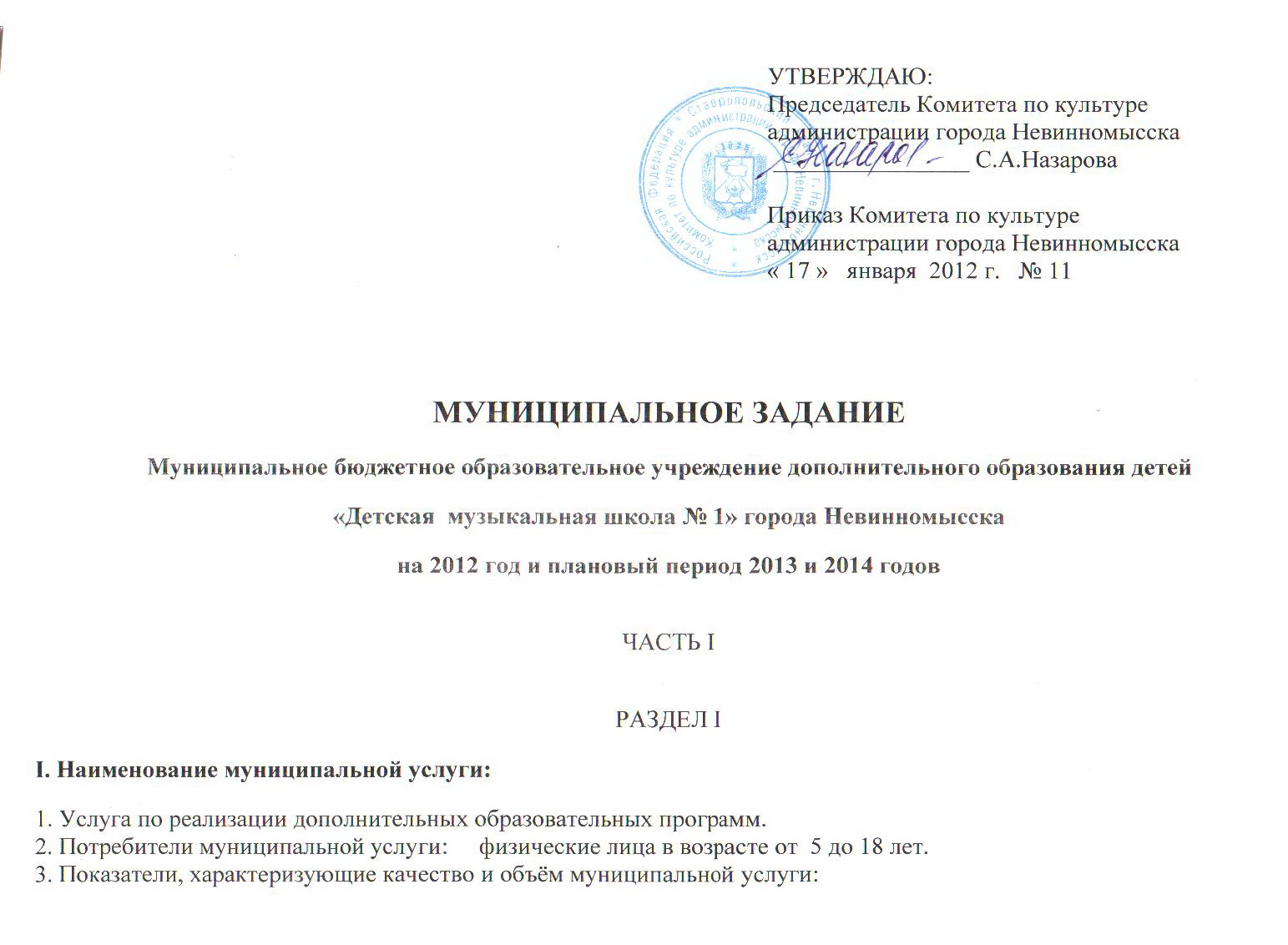 3.1. Показатели, характеризующие качество муниципальной услуги:II.  Наименование муниципальной услуги:1. Услуга по показу концертов, спектаклей, концертных программ, иных зрелищных программ.2. Потребители муниципальной услуги:     физические лица, юридические лица.3.1. Показатели, характеризующие качество и объём муниципальной услуги:     4. Порядок оказания муниципальной услуги:4.1. Нормативные правовые акты, регулирующие порядок оказания муниципальной услуги: - Конституция Российской Федерации (принята всенародным голосованием 12.12.1993 г.);- Гражданский кодекс Российской Федерации;- Закон Российской Федерации № 131-ФЗ от 16.09.2003 г. «Об общих принципах организации местного самоуправления в Российской Федерации»;- Федеральный закон «Об образовании» от 10.07.1992 г. № 3266-1;- Закон Российской Федерации «Основы законодательства Российской Федерации о культуре» от 09.10. 1992 г. № 3616-1 с изменениями от 23.07.2008;- Типовые положения об образовательном учреждении дополнительного образования детей, утвержденные Постановлением Правительства Российской Федерации от 07.03.1995 г. № 233;- Закон Российской Федерации от 07.02.1992 г. № 2300-1 «О защите прав потребителей»;- Краевая целевая программа «Культура Ставрополья на 2012-2015 годы» от 20.07.2011г. № 271-П;- Закон Российской Федерации от 26.04.2007 г. № 63-ФЗ «О внесении изменений в Бюджетный кодекс Российской Федерации в части регулирования бюджетного процесса и приведение в соответствие с бюджетным законодательством Российской Федерации отдельных законодательных актов Российской Федерации»;- Устав муниципального бюджетного образовательного учреждения дополнительного образования детей «Детская музыкальная школа № 1» города Невинномысска,  утвержден  приказом Комитета по культуре администрации города Невинномысска   от 14.09.2011  № 88, согласован распоряжением комитета по управлению муниципальным имуществом города Невинномысска Ставропольского края от 14.09.2011 № 1103;357108, Ставропольский край, г. Невинномысск, ул. Павлова, 2-а, тел/факс 8 (865 54) 71826, 7-17-22.4.2. Порядок информирования потенциальных потребителей муниципальной услуги:5. Предельные цены (тарифы) на оплату муниципальной услуги в случаях, если федеральным законом предусмотрено их оказание на платной основе:5.1. Нормативный правовой акт, устанавливающий цены (тарифы) либо порядок их установления:               Постановление главы города Невинномысска от 24.08.2006 г. № 15585.2. Орган, устанавливающий цены (тарифы) Администрация города Невинномысска Ставропольского краяЧАСТЬ IIРАЗДЕЛ IНаименование муниципальной работы: Работа по проведению культурно-просветительских мероприятий, выставок, фестивалей, конкурсов, конференций и иных мероприятий в сфере культуры и художественного образования силами учреждения, участие в указанных мероприятиях, проводимых иными учреждениями (организациями).Характеристика работы: Сценарии, подготовка номеров, организация мероприятий, освещение в средствах массовой информации.    2.1.Показатели, характеризующие качество муниципальной работы:Наименование муниципальной работы: Методическая работа в установленной сфере деятельности.Характеристика работы: Анализ прессы и методической литературы, изучение современных методик, посещение мастер-классов, курсов повышения квалификации, семинары по обмену опытом.Содержание работы:ОБЩАЯ ЧАСТЬ1. Основания для досрочного прекращения выполнения муниципального задания:  отсутствие финансирования деятельности учреждения или его ликвидация.2. Порядок контроля  за выполнением муниципального задания:Требования к отчётности о выполнении муниципального задания:     3.1. Форма  отчёта о выполнении муниципального задания за 2012 год: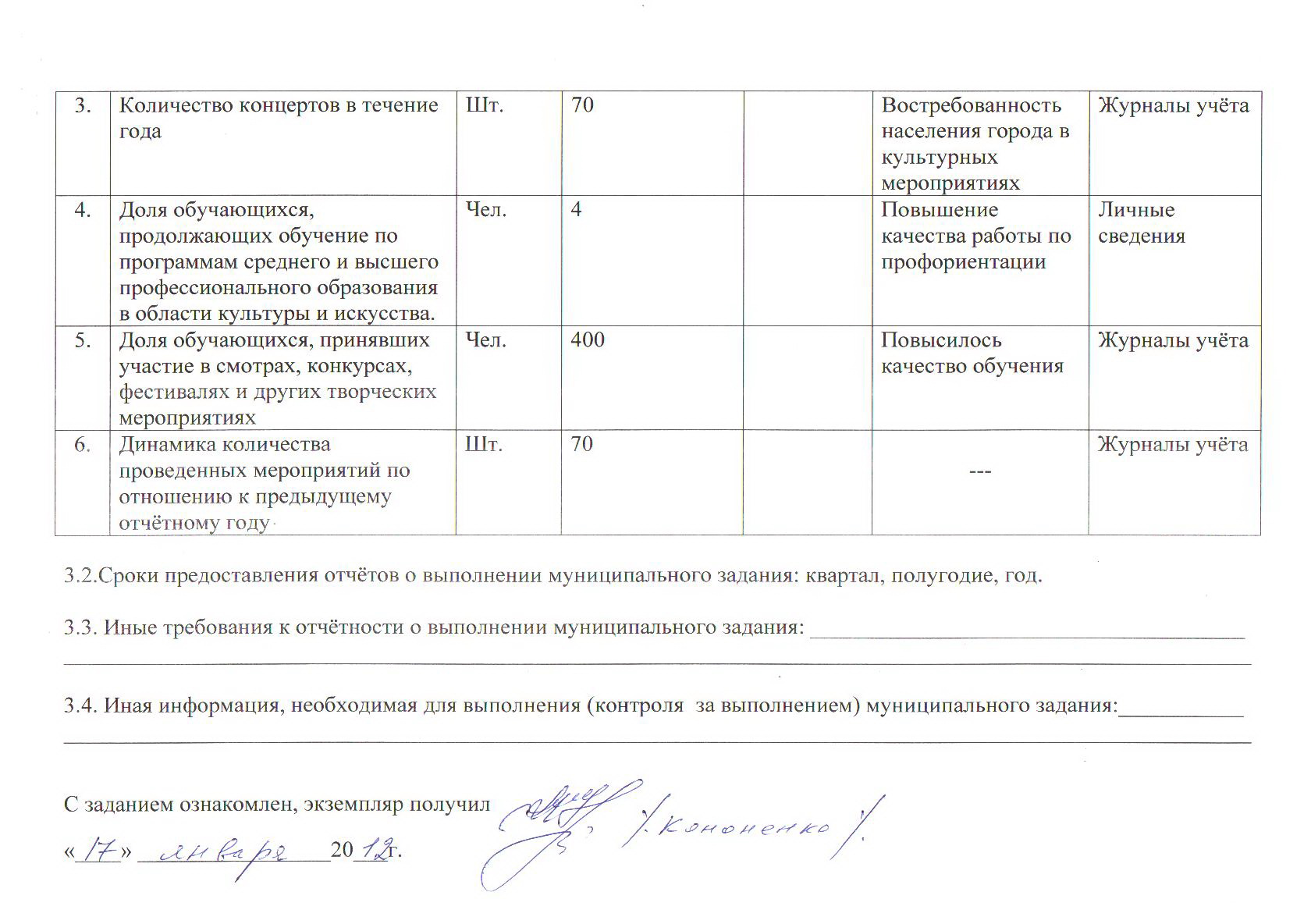 №п/пНаименование показателяЕдиница измеренияФормула расчётаЗначение показателя качества муниципальной услугиЗначение показателя качества муниципальной услугиЗначение показателя качества муниципальной услугиЗначение показателя качества муниципальной услугиЗначение показателя качества муниципальной услугиИсточник информациио значении показателя (исходные данные для её расчёта)№п/пНаименование показателяЕдиница измеренияФормула расчётаотчётный финансовый 2010 годтекущий финансовый 2011 годочередной финансовый 2012 годпервый год планового периода2013второй год планового периода2014Источник информациио значении показателя (исходные данные для её расчёта)1.Количество обучающихсяЧел.Абсолютнаявеличина540559559559559Сведения о детской музыкальной, художественной, хореографической школе и школе искусств (форма № 1-ДМШ).2.Доля обучающих-ся, принявших участие в смотрах, конкурсах, фестивалях и других творческих мероприятияхЧел.Абсолютная величина400400400400400Журналы учёта3.Доля обучающихся, занявших призовые места на конкурсах, смотрах и других творческих мероприятиях.Шт.Призовые места7055556060Журналы учёта4.Доля обучающихся,продолжающих обучение по программам среднего и высшего профессионального образования в области культуры и искусства.Чел.Абсолютнаявеличина94444Личные сведения№п/пНаименование показателяЕдини-ца измере-нияФормула расчётаЗначение показателя качества муниципальной услугиЗначение показателя качества муниципальной услугиЗначение показателя качества муниципальной услугиЗначение показателя качества муниципальной услугиЗначение показателя качества муниципальной услугиИсточник информациио значении показателя (исходные данные для её расчёта)№п/пНаименование показателяЕдини-ца измере-нияФормула расчётаотчётный финансовый 2010 годтекущий финансовый 2011 годочередной финансовый 2012 годпервый год планового периода2013второй год планового периода2014Источник информациио значении показателя (исходные данные для её расчёта)1.Динамика количества проведённых мероприятий по отношению к предыдущему отчётному году Шт.Абсолютнаявеличина7070707070Журналы учёта№п/пСпособ информированияСостав размещаемой(доводимой) информацииЧастота обновленияинформации1.ОбъявленияПорядок приемаежемесячно2.КонцертыКоличество оказываемых услугежемесячно3.Средства массовой информацииКоличество оказываемых услугпоквартально4.Родительские собранияСведения о качестве успеваемости2 раза в год5.Интернет, сайт школы WWW.childmusicschool.nаrod2.ruИнформация о школе 4 раза в год№п/пЦена (тариф), единица измеренияРеквизиты нормативного правового акта, устанавливающего порядок определения цен (тарифов)1.100-200 рублей (бюджетные группы)Постановление главы города Невинномысска от 24.08.2006 г. № 1558№п\пНаименование показателейЕдиница измеренияФормуларасчётаЗначение показателя качества муниципальной услугиЗначение показателя качества муниципальной услугиЗначение показателя качества муниципальной услугиЗначение показателя качества муниципальной услугиЗначение показателя качества муниципальной услугиИсточник информации о значении показателя Исходные данные для ее расчёта)№п\пНаименование показателейЕдиница измеренияФормуларасчётаОтчётный финансовый годТекущий финансовый годОчередной финансовый годПервый годПланового периодаВторой год планового периодаИсточник информации о значении показателя Исходные данные для ее расчёта)1.Количество выездов коллективов для участия в фестивалях, конкурсахШт.Абсолютная величина66888Годовой отчёт, заявки2.Количество посетителей на концертно-зрелищных мероприятияхЧел.Абсолютная величина40005000500050005000Журнал учёта мероприятий№п/пНаименование работы(этапа работы)Содержание работы(этапа работы)Планируемый результат выполнения работы (этапа работы)Планируемый результат выполнения работы (этапа работы)Планируемый результат выполнения работы (этапа работы)Планируемый результат выполнения работы (этапа работы)Планируемый результат выполнения работы (этапа работы)№п/пНаименование работы(этапа работы)Содержание работы(этапа работы)Отчётный финансовый годТекущий финансовый годОчередной  финансовый годПервый год планового периодаВторой год планового периода1.Методическая работаПодготовка и проведение докладов, методических разработок, открытых уроков16181818182.Работа по проведению культурно-просветительских мероприятийКонцерты, фестивали7070707070№п/пФорма контроляПериодичностьОрганы исполнительной власти, осуществляющие контроль за оказанием муниципальной услуги1.Проверка  деятельностиПоквартальноКомитет по культуре администрации города 2.Предоставление отчётностиМесяц, квартал, полугодие, годКомитет по культуре, финансовое управление, орган статистики, налоговые органы№п/пНаименование показателяЕдиница измеренияЗначение, утверждённое в муниципальном задании на отчётный финансовый годФактическое значение за отчётный финансовый годХарактеристикапричин отклонения от запланированных значений показателяИсточник(и) информации о фактическом значении показателя1.Количество обучающихсяЧел.559---Сведения об учреждении – форма1-ДМШ, журналы учета, приказы по учащимся2.Доля обучающихся, занявших призовые места на конкурсах, смотрах и других творческих мероприятиях.Шт.55Повысилось качество обученияЖурналы учёта